Best harvestBest Harvest Weinberg s.r.o.se sídlem: Korunní 2569/108,Praha, PSČ: 101 00,IČO : 17423180,DIČ: CZ17423180zastoupená: Mgr. Martin Horvát-jednatel společnosti,(dále jen zhotovíte/)na straně jednéaVýzkumný ústav rostlinné výroby, v. v. i.se sídlem: Drnovská 507/73,161 00, Praha-Ruzyně,IČO: 00027006,ĎIČ: CZ00027006,zastoupená: RNDr. Mikuláš Madaras, Ph.D. - ředitel(dále jen objednatel)na straně druhéuzavřeli mezi sebou tuto:SMLOUVA O DÍLO č. 02/01/2024v souladu s § 2586 a násl. zákona č. 89/2012 Sb. ve zněni pozdějších změn (Občanský zákoník)PREAMBULEZhotovitel se v rámci svého podnikání zabývá profesionálním a kompletním zajišťováním sezónních kampaňových prací v zemědělství.Objednatel je podnikatelem v oboru zemědělství a má zájem využít služby Zhotovitele.ČL. IPředmět smlouvyTouto Smlouvou se Zhotovitel zavazuje pro Objednatele provést na svůj náklad a nebezpečí dílo blíže specifikované v příloze č.l této Smlouvy (dále jen „Dílo") a Objednatel se zavazuje k převzetí řádně dokončeného díla a k zaplacení dohodnuté ceny díla Zhotoviteli; dále tato Smlouva upravuje vzájemné právní vztahy mezi Objednatelem a Zhotovitelem, zejména jejich práva a povinnosti při zhotovování díla tak, jak je dále v této Smlouvě uvedeno.Přílohu č. 2 této Smlouvy tvoří zásady vzájemné spolupráce Stran při zhotovování Díla. Tyto zásady vzájemné spolupráce jsou sepsány zejména z důvodu působení pseudoagentur práce porušujících právní předpisy, vůči jejichž působení se Zhotovitel vymezuje. Strany jsou povinny při plnění této Smlouvy tyto zásady dodržovat.ČI. IIProvádění dílaObjednatel se zavazuje zpřístupnit své vinohrady zhotoviteli.Zhotovitel je oprávněn pověřit prováděním Díla či jeho části jinou osobu (subdodavatele).Zhotovitel je při provádění Díla vázán ústními pokyny a příkazy Objednatele. Je však oprávněn jej upozornit na to, jeli nějaký pokyn nebo příkaz nevhodný. V případě, že Objednatel bude na příkazu nebo pokynu trvat, je Zhotovitel oprávněn od Smlouvy odstoupit. V případě nevhodného pokynu Zhotovitele nenese odpovědnost za následky s tímto pokynem spojenými.Strany se zavazují poskytovat si při provádění Díla nutnou součinnost, a to zejména v rámci koordinace prací na Díle s ohledem na klimatické podmínky. Objednatel se zavazuje tyto záznamy zkontrolovat a vyjádřit k nim své výhrady nejpozději do 11 hod následujícího pracovního dne. Pokud se v této lhůtě nevyjádří, má se za to, že dílo bylo předchozí den prováděno řádně a včas a v časovém rozmezí uvedeném v tomto záznamu.Objednatel je povinen dodat materiál k provedení Díla, a to nejpozději v den zahájení prací na Díle dle bodu přílohy č.l této Smlouvy. V případě, že dodaný materiál není vhodný k provedení Díla, je Zhotovitel povinen na to Objednatele upozornit a je oprávněn žádat dodání nového, vhodného materiálu. Dodání materiálu Objednatelem jejíž zohledněno v ceně Díla dle čl. VI Smlouvy.Zhotovitel má právo v jakémkoliv stádiu provádění Díla přerušit práce, v případě, že dochází k rozporům mezi Stranami týkajícím se otázek finančního charakteru nebo technického charakteru způsobeného vlivem vyšší moci, či otázek plnění smluvních podmínek. Takovéto přerušení prací trvá do doby vyřešení vzájemných sporných otázek s tím, že po dobu tohoto přerušení není Zhotovitel v prodlení a o dobu tohoto přerušení prací se prodlužuje lhůta plnění stanovená v této Smlouvě.Koordinace prací na Díle bude probíhat po vzájemné dohodě Stran. Strany se zavazují se vždy alespoň jeden (1) kalendářní den předem domluvit, jaká část Díla bude další den prováděna, a to zejména s ohledem na aktuální klimatické a vegetační podmínky.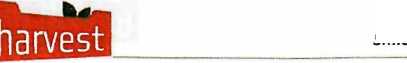 V případě, že se objeví jakákoliv překážka, která může bránit realizaci Díla, je Strana povinna ji nahlásit druhé Straně nejpozději následující den.ČI. IIIKontrola provádění dílaObjednatel nebo jeho zástupce má kdykoliv právo kontrolovat provádění Díla a za tímto účelem mu bude umožněn kdykoliv přístup na místo plnění. Shledá-li Objednatel nebo jeho zástupce jakékoliv nedostatky v provádění Díla, oznámí tyto nedostatky písemně Zhotoviteli. Na základě takového oznámení nedostatků učiní Zhotovitel bezprostředně opatření vedoucí k nápravě a odstranění nedostatků.Zhotovitel je povinen po celou dobu provádění Díla vést denní písemné záznamy o provádění Díla a umožnit Objednateli do nich nahlížet a uvádět svá stanoviska k pracím na Díle. Zhotovitel je rovněž povinen uvést v těchto písemných záznamech časové údaje o tom, v kolik hodin byly práce v dané den započaty a v kolik hodin byly ukončeny případně i dobu, po kterou byly v daný den přerušeny.Zhotovitel je oprávněn jakýmkoliv způsobem vyzvat Objednatele ke kontrole prací na Díle.Zhotovitel se zavazuje při provádění Díla dodržovat obecně závazné právní předpisy k zajištění bezpečnosti a ochrany zdraví při práci, požární předpisy, předpisy k ochraně životního prostředí aj.Zhotovitel se rovněž zavazuje provádět Dílo tak, aby byly dodrženy standardy kvality provozu Objednatele.Při provádění Díla bude na místě plnění vždy přítomen zástupce Zhotovitele - vedoucí zaměstnanec působící buďto jako předák pracovní skupiny, anebo jako supervizor. Objednatel je povinen veškeré pokyny a jiné záležitosti týkající se provádění Díla řešit výlučně s těmito oprávněnými zástupci Zhotovitele. Zhotovitel je povinen sdělit Objednateli jména a telefonní kontakt na všechny tyto oprávněné zástupce.ČI. IVTermín plněníZačátky prací, uvedené v příloze č.l, jsou orientační. V případě, že bude požadovaný den začátku prací stanoven na jiný den, ohlásí objednatel zhotoviteli nové datum začátku prací telefonicky, na číslo (+420) 604 224 979, nejpozději však 7 dnů před požadovaným dnem nástupu k provádění prací, a potvrdí to téhož dne e-mailovou zprávou na adresu @bestharvest.cz písemným sdělením o požadovaném začátku provádění prací. Jinak zhotovitel neodpovídá za opožděný nástup na sjednané práce.Dílo bude prováděno ve vinohradech ve vlastnictví či správě Objednatele v katastrálním území Budňany (dále jen „Místo plnění"). Místo plnění bude rovněž označeno.Objednatel se zavazuje poskytovat Zhotoviteli potřebnou součinnost, veškeré údaje a informace potřebné k řádnému provedení Díla, a to bez zbytečného odkladu poté, kdy o ně bude Zhotovitelem požádán, nebo kdy vyvstane objektivně potřeba, aby byl Zhotovitel s těmito informacemi srozuměn. V případě, že bude Objednatel v prodlení s poskytnutím součinnosti Zhotoviteli, ačkoliv byl o poskytnutí součinnosti Zhotovitelem požádán, není Zhotovitel po tuto dobu v prodlení s plněním svých závazků. O dobu, po kterou nebyla ze strany Objednatele poskytnuta Zhotoviteli potřebná součinnost, se prodlužuje sjednaný termín provedení Díla.Objednatel je povinen zajistit koordinaci prací všech subjektů na Místě plnění a aby práce jiných subjektů na Místě plnění nebránily Zhotoviteli v provádění Díla, zejména aby do jím prováděného Díla nebylo nijak zasahováno dalšími subjekty.ČI. VMísto plněníObjednatel je povinen předat Zhotoviteli Místo plnění, a to nejpozději v den, kdy má Zhotovitel začít s prováděním Díla.Objednatel je povinen umožnit Zhotoviteli přístup na Místo plněni každý všední den od 06:00 do 19:00. V případě potřeby je Objednatel povinen umožnit Zhotoviteli přístup na Místo plnění i mimo všední dny, a to po předchozí žádosti Zhotovitele.Zhotovitel se zavazuje zachovávat pořádek na Místě plnění a respektovat zákaz kouření na Místě plnění.Po skončení provádění Díla musí být Místo plnění předáno řádně uklizené.ČI. VICena díla a platební podmínkyCena za provedení díla a způsob jejího výpočtu jsou stanoveny v příloze č. 1 této Smlouvy (dále jen „Cena Díla").K Ceně Díla této Smlouvy bude připočteno DPH ve výši podle platných právních předpisů. Zhotovitel zohlední přenesení daňové povinnosti dle § 92a zákona č. 235/2004 Sb., o dani z přidané hodnoty, ve znění pozdějších předpisů.Zhotoviteli vzniká nárok na úhradu Ceny Díla průběžně po provedení jednotlivých prací a Zhotovitel je oprávněn ji fakturovat.V případě, že Dílo bude předáváno po částech, má Zhotovitel nárok na zaplacení části Ceny Díla. Jednotlivé částí Díla a výše části Ceny Díla za jejich provedení je uvedena v příloze č. 1.V případě, že Dílo bude po písemné vzájemné dohodě Stran provedeno v menším rozsahu, než jaký si Strany ujednaly v příloze č. 1 Smlouvy, bude Cena Díla poměrně zkrácena. Tato úprava Ceny Díla bude zohledněna v konečné faktuře.V případě víceprací se obdobně použije bod 5 čl. VI Smlouvy.Splatnost dílčích faktur a faktur dle bodů 5 a 6 čl. VI činí tři (3) kalendářní dny.Po dokončení a předání Díla dle čl. VI této Smlouvy je Zhotovitel oprávněn vystavit konečnou fakturu, ve které zohlední všechny zálohové i dílčí platby. Faktura bude obsahovat náležitosti daňového a účetního dokladu dle obecně závazných právních předpisů a lhůtu splatnosti, která činí čtrnáct (14) dní.Objednatel souhlasí se zasíláním faktur v elektronické podobě na e-mailovou adresu vurv.cz zavazuje se je na této adrese přijímat. Faktura musí obsahovat standardní, zákonem dané údaje, razítko zhotovitele a podpis oprávněné osoby.Čl. VIIDokončení dílaDílo se považuje za provedené, je-li řádně dokončeno a předáno Objednateli.Předání Díla může proběhnout po částech.O předání a převzetí dílčí části Díla bude mezi Stranami sepsán dílčí předávací protokol, o předání dokončeného Díla musí být Stranami sepsán konečný předávací protokol (dále jen„Předávací protokol").Předání a převzetí Díla se uskuteční na výzvu Zhotovitele učiněnou alespoň tři (3) kalendářní dny před předáním Díla nebo jeho části.Objednatel je povinen prohlédnout Dílo nebo jeho část při předání za účelem zjištění zjevných Vad. Pokud se Objednatel k předání Díla nebo jeho části nedostaví, uvede toto Zhotovitel v Předávacím protokolu. Objednatel pak nemá právo uplatnit svá práva z vadného plnění pro Vady, které mohl zjistit, pokud by byl přítomen předání Díla.Vady zjištěné při předání Díla uvedou účastníci v Předávacím protokolu spolu s termínem jejich odstranění, který musí být stanoven tak, aby bylo technicky možné vady odstranit. Objednatel se výslovně vzdává svého práva na odstranění Vady slevou z Ceny Díla.Čl. VlilMlčenlivost, konkurenční doložkaStrany se dohodly, že jakékoliv a všechny informace, které si poskytly v rámci uzavírání a plnění této Smlouvy a dále informace tvořící její obsah a informace, které si poskytnou nebo jinak vyplynou z jejího plnění, zůstanou dle jejich vůle důvěrné.Strany se dohodly, že takové informace nikomu neprozradí a přijmou taková opatřeni, která znemožní jejich přístupnost třetím osobám. Ustanovení předchozí věty se nevztahuje na případy, kdy:Strany mají opačnou povinnost stanovenou zákonem; a/nebotakové informace poskytnou fyzickým/ právnickým osobám, které mají ze zákona stanovenou povinnost mlčenlivosti; a/nebose takové informace stanou veřejně známými či dostupnými jinak než porušením povinností vyplývajících z tohoto odstavce.Objednatel se zavazuje, že po dobu trvání této Smlouvy a po dobu dvou (2) let po jejím ukončení neuzavře on, ani žádná z jeho dceřiných, mateřských nebo sesterských společnosti, se zaměstnanci Zhotovitele, kteří budou provádět Dílo, pracovní smlouvu, dohodu o provedení práce, dohodu o provedení pracovní činnosti ani jinou smlouvu, jejíž předmětem by byl výkon závislé činnosti pro Objednatele.Čl. IXPorušení smluvních povinnostíStrany se dohodly, že Objednatel zaplatí Zhotoviteli smluvní pokutu za prodlení se zaplacením jakékoliv vystavené faktury ve výši 0,2 % z dlužné částky bez DPH za každý den prodlení. Dodržení lhůt splatnosti záloh je podmíněno včasným předáním zálohových faktur objednateli. Za splatnost faktury se považuje den připsání fakturované částky na bankovní účet zhotovitele.V případě, že Objednatel poruší své smluvní povinnosti podstatným způsobem má Zhotovitel právo na zaplacení smluvní pokuty ve výši 0,5 % z Ceny díla za každé jednotlivé porušení. Za podstatné porušení smluvní povinnosti, kterým vznikne nárok na zaplacení smluvní pokuty včetně škod, které vzniknou v důsledku dřívějšího ukončení prací, vč. ušlého zisku zhotovitele. Dle tohoto bodu se považuje zejména, nikoli však výlučně, znemožňování vstupu Zhotovitele na Místo plnění, znemožnění řádného provádění Díla postupem v rozporu s bodem 4 čl. V Smlouvy po dobu alespoň sedmi (7) dní, neposkytování potřebné součinnosti při provádění Díla po dobu alespoň sedmi (7) dní, prodlení s úhradou zálohové faktury a faktur dle bodů 3,4 a 5 čl. VI delší než čtrnáct (14) dní.V případě poručení konkurenční doložky dle bodu 8.3. Smlouvy je Objednatel povinen zaplatit Zhotoviteli smluvní pokutu ve výši 40.000 Kč (slovy: čtyřicet tisíc korun českých).Strany se zavazují dodržovat mlčenlivost o skutečnostech uvedených v této smlouvě, zní plynoucích a/nebo o skutečnostech, které se dozvěděly v souvislosti s plněním této smlouvy. Pro případ porušení mlčenlivosti podle tohoto článku sjednávají strany smluvní pokutu ve výši 50.000,- Kč.Strany si vylučují použití § 2050 Občanského zákoníkuSmluvní pokuty dle této Smlouvy jsou splatné do čtrnácti (14) dnů ode dne jejich písemného uplatnění u druhé Strany.ČI. XOdstoupení od smlouvyOd této Smlouvy může odstoupit kterákoliv Strana, pokud lze prokazatelně zjistit podstatné porušení této Smlouvy druhou Stranou. Právní účinky odstoupení od Smlouvy nastávají dnem následujícím po písemném doručení oznámení o odstoupení druhé Straně.Objednatel může odstoupit od Smlouvy (z důvodu podstatného neplnění smluvních závazků Zhotovitelem) především pokud:a) je Zhotovitel v prodlení s předáním Díla o více než čtrnáct (14) dnů, ledaže prodlení způsobily okolnosti, které Zhotovitel žádným způsobem nemohl ovlivnit, nebo byly zapříčiněny Objednatelem.Zhotovitel může odstoupit od Smlouvy (z důvodu podstatného neplnění smluvních závazků Objednatelem) především pokud:a) je Objednatel v prodlení s uhrazením vystavené Faktury o více než čtrnáct (14) dní.ČI. XISpolečná a závěrečná ustanoveníTato Smlouva obsahuje úplnou dohodu Stran týkající se předmětu této Smlouvy a nahrazuje veškeré jiné dohody a smlouvy tohoto předmětu se týkající, uzavřené před jejím podepsáním, aťjiž písemné či ústní.Pokud se některé ustanovení této Smlouvy stane neplatným nebo nevymahatelným, platnost a vymahatelnost ostatních ustanovení tím zůstane nedotčena. Strany nahradí takové neplatné nebo neúčinné ustanovení novým ustanovením, obsah, kterého bude odpovídat úmyslu obsaženému v původním ustanovení a v této Smlouvě jako celku.Strany se dohodly, že veškeré spory vyplývající z této Smlouvy nebo s ní související, pokud je nelze vyřešit smírně, budou řešeny příslušnými veřejnými soudy v České republice a dle platného práva České republiky.Veškeré změny této Smlouvy musí být učiněny písemnou formou vzestupně číslovaných dodatků, odsouhlasených a podepsaných oběma Stranami.Tato Smlouva byla vyhotovena ve dvou (2) vyhotoveních, v českém jazyce, přičemž obě vyhotovení mají povahu originálu. Každá Strana obdrží jedno (1) vyhotovení této Smlouvy.Tato Smlouva nabývá platnosti dnem jejího podpisu oběma Stranami.Strany tímto prohlašují, že nebyla žádným způsobem omezena jejich smluvní svoboda, že tuto Smlouvu neuzavřely v tísni, za nápadně nevýhodných podmínek ani v omylu. Strany tímto prohlašují, že jsou způsobilé k právním úkonům, obsah této Smlouvy představuje jejich svobodnou a úplnou vůli, že si Smlouvu před podpisem přečetly, a že plně porozuměly jejímu obsahu a na důkaz čehož, ji dnešního dne, měsíce a roku ručně podepisují.Přílohy:Příloha č. 1- Specifikace Díla a Ceny Díla Příloha č. 2 -Zásady vzájemné spolupráce V Praze dne  ‘ZHOTOVITEL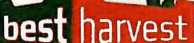 Příloha č. 1Specifikace Díla a Ceny DílaSpecifikace dílaZhotovitel se zavazuje na svůj náklad a nebezpečí provést pro objednatele dílo, které spočívá v provedení zimních prací ve vinohradě, konkrétně: Zimní řez a vytahování vinohradu.Rozsah dílaZhotovitel začne provádět Dílo nejpozději 15.01.2024.Zhotovitel se zavazuje provést Dílo nejpozději do 15.5.2024.Strany souhlasí s tím, že Dílo může být dokončeno i před ujednaným termínem dokončení.2.4 Zhotovitel provede pro objednatele následující rozsah prací:legenda/Poznamky: * Začátek plnění díla je orientační (viz čl. IV, odst.l); PD= pracovní den;Dojde-li v průběhu realizace díla k přerušení díla z důvodů na straně objednatele nebo v případě nepříznivého počasí či jiných nezaviněných zhotovitelem, nezapočítávají se tyto dny, kdy došlo k přerušení díla, do celkového termínu prací. O přerušení prací rozhoduje objednatel, který o této skutečnosti neprodleně informuje zhotovitele. Objednatel bere na vědomí, že provádění Díla je velmi závislé na vhodných klimatických podmínkách. V případě nepříznivých klimatických podmínkách, které Zhotoviteli objektivně brání v provádění Díla a které mohou ovlivnit termín dokončení Díla, není Zhotovitel odpovědný za vzniklé prodlení. Zhotovitel je však povinen řádně sledovat předpověď počasí a přizpůsobit provádění díla této předpovědi.Cena díla a platební podmínkyCelková cena díla: součet částky 259.641,03 Kč bez DPH jako základu daně z přidané hodnoty a částky vypočtené jako daň z přidané hodnoty z tohoto základu daně. Odměna je stanovena podle rozsahu prací na díle a dohodnuté sazby uvedené v korunách českých za dané množstevní jednotky (ks). Celková odměna se určuje jako součin dané' sazby použité množstevní jednotky a celkový počet těchto jednotek.Zhotoviteli náleží za řádně a včas provedené, dokončené a objednateli odevzdané dílo následující odměna:Smlouva o dílo3.3 Objednatel uhradí zhotoviteli celkovou cenu díla účet takto:část celkové ceny díla ve výši součtu částky 16.000 Kč jako základu daně z přidané hodnoty a částky vypočtené jako daň z přidané hodnoty z tohoto základu daně, zaplatí objednatel zhotoviteli na základě zálohové faktury (příp. daňového dokladu) vystavené zhotovitelem, nejpozději 3 dni po započetí prací na díle.část celkové ceny díla ve výši součtu částky 48.682,69,-Kč jako základu daně z přidané hodnoty a částky vypočtené jako daň z přidané hodnoty z tohoto základu daně, zaplatí objednatel zhotoviteli na základě zálohové faktury (příp. daňového dokladu) vystavené zhotovitelem, a to každé dva týdny na základě dílčí fakturace po odevzdaní časti díla,d) závěrečné vyúčtování díla na základě daňového dokladu vystaveného zhotovitelem, který je zhotovitel oprávněn vystavit nejdříve v den, kdy předá objednateli řádně provedené dílo, se splatností 14 dní. Přílohou daňového dokladu vystaveného dle předchozí věty bude závěrečné vyúčtování obsahující přesnou specifikaci rozsahu skutečně provedeného díla a přepočet celkové ceny díla.V Praze dne " 9, 02, 2024V Praze dne 11.3.2024Zhotovitelza Best Harvest Weinbergs.r.o.Mgr. Martin Horvát	Objednatelza Výzkumný ústav rostlinné výroby, v. v. i.RNDr. Mikuláš Madaras, Ph.D. - ředitel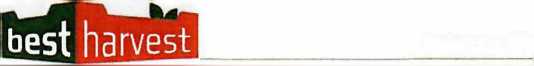 LramftircsEiiBest Harvest Weinberg s.r.o.se sídlem: Korunní 2569/108,Pra ha, PSČ: 101 00,IČO : 17423180,DIČ: CZ17423180zastoupená: Mgr. Martin Horvát-jednatel společnosti,(dále jen zhotovitel)na straně jednéaVýzkumný ústav rostlinné výroby, v. v. i.se sídlem: Drnovská 507/73, 161 00, Praha-Ruzyné,IČO: 00027006,ĎIČ: CZ00027006,zastoupená: RNDr. Mikuláš Madaras, Ph.D. - ředitel(dále jen objednatel) na straně druhéuzavřeli mezi sebou na základě úplného vzájemného konsensu o všech níže uvedených ustanoveních tento:DODATEK č. 1ke smlouvě o dílo č. 02/01/2024,uzavřené dne 02.01.2024,Tímto dodatkem se doplňuje následující ustanovení původní smlouvy takto:Článek II.se nově doplňuje o ods. 10):Zhotovitel zajistí stravování svých pracovníků sám, bez součinnosti objednatele.se nově doplňuje o ods. 11):11} zhotovitel se zavazuje udržovat v průběhu plnění díla počet pracovníků uvedený v v dodatku č.l, příloze č.l, odst. 2.6, této smlouvy. Zhotovitel se zavazuje nahradit svého chybějícího pracovníka jiným svým pracovníkem nejpozději do 2 pracovních dnů, resp. třetí den poté, kdy k odchodu původního pracovníka došlo. V případě, že klesne celkový počet pracovníků zhotovitele pod tento sjednaný počet osob, a zhotovitel za ně nezajistí náhradu, může objednatel požadovat po zhotoviteli smluvní pokutu ve výši 200,-Kč za každý den po uplynutí uvedené lhůty, a to do doby, než byl ten který chybějící pracovník nahrazen novým. Toto ustanovení neplatí vtom případě, kdy zhotovitel splnil sjednané maximální termíny dokončení díla uvedené v příloze č.l této smlouvy, anebo kdy ostatní pracovníci dané pracovní skupiny splní výkonovou normu v průměru na 110 % a více anebo kdy se zhotovitel s objednatelem na dočasném uvolnění konkrétního pracovníka předem dohodli.se nově doplňuje o ods. 12):12. Objednatel se zavazuje informovat zhotovitele o blížícím se plánovaném či předpokládaném datu konce prací s předstihem nejméně 5 dní. Objednatel se dále zavazuje, že se bude řídit při informování zhotovitele i případnou skutečností, pokud by konec prací měl připadat na dny pracovního klidu nebo svátek, a v takovém případě, pokud možno zhotoviteli poskytnout takovou informaci ještě d řív.Příloha č.lse nově doplňuje o ods. 2.6 d):Zhotovitel zajistí plnění sjednaného díla v následujícím počtu svých pracovníků: 2se nově doplňuje o odst. 3.4 :3.4. Způsob výpočtu ceny - odměny. Strany se dohodly, že pro splnění sjednaného úkolu použijí objednatelem navržené výkonové normy uvedené v dodatku č.l, příloha č.l, ods. 3.5, odst. tohoto dodatku. Objednatel prohlašuje, že tyto výkonové normy jsou reálně splnitelné, přičemž objednatel vychází z jeho reálných zkušeností a z pracovních a jiných podmínek, které na tyto práce objednatel poskytuje, a současně vychází ze standardů a zásad pro normování práce sezónních zemědělských kampaní. Obě strany této smlouvy se dohodly, že v případě, že by se před nebo v průběhu sjednaných prací a bez zavinění zhotovitele změnily podmínky práce nebo by vznikly překážky v jejím plnění, které by měly vliv na ztížené plnění výkonových norem, budou tyto normy adekvátně revidovány a cena prací bude poměrně přepočítána podle stejných principů jako normy původní. Strany se dále dohodly, že pokud bude následně zjištěno, že objednatelem stanovené výkonové normy nejsou v běžných podmínkách reálně splnitelné, budou tyto normy upraveny tak, aby byly reálně splnitelné, současně bude adekvátně tomuto nově stanovena cena prací. ObjednatelDodatek ke smlouvě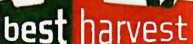 může v průběhu plnění díla stanovit u dále probíhajících prací i jiné výkonové normy, než které jsou uvedené v příloze č.l, odst. 3.5, ovšem nikdy ne vyšší normy, než jsou u již stanovených a/nebo právě probíhajících prací. Unově stanovených norem se cena přepočítá podle normo-hodinové ceny, se cena v únoru přepočítá podle normo-hodinové ceny která činí částku 192,84 Kč/Normo- hodina při 8 pracovních hodinách v čistém, 190,80 Kč/Normo-hodina při 9 pracovních hodinách v čistém a 189,16 Kč/Normo-hodina při 10 pracovních hodinách v čistém.se nově doplňuje o odst. 3.5: 3.5 Výkonová normaPozn: Podle přílohy 1, odst. 3.4, může objednatel(l) stanovit jakoukoli jinou normu i v průběhu díla (podepíše se dodatek)se nově doplňuje o odst. 3.6:Strany se dohodli, že u prací, kde není možné stanovit výkonovou normu, se stanovuje hodinová sazba ve výši 202,84 Kč/Normo-hodina při 8 pracovních hodinách v čistém, 200,80 Kč/hod při 9 pracovních hodinách v čistém a 194,16 Kč/hod při 10 pracovních hodinách v čistém.Závěrečná ujednáníTento dodatek je uzavřen ve dvou vyhotoveních, každá ze stran obdrží po jednom originálu.V Praze dne-9. 02. 2021ZÁSADY VZÁJEMNÉ SPOLUPRÁCEPředmětem naší spolupráce a obsahem mezi námi uzavřené smlouvy o dílo je zhotovení konkrétní zakázky, dokončení díla. Může jít o sklizení určitého množství ovoce, očesání stanoveného množství stromů apod. - vždy záleží na tom, co konkrétního si ujednáme ve smlouvě.Neposkytujeme vám jen službu. Naše spolupráce nestojí na tom, že bychom vám poskytovali zaměstnance, kteří by práce prováděli dle vašich pokynů. Za kvalitu práce prováděné našimi zaměstnanci a tím pádem i za kvalitu provedeného díla plně odpovídáme.S výše uvedeným souvisí i způsob, jakým provádíme dílo. Záleží pouze na nás, kteří konkrétní zaměstnanci budou dílo provádět. Tuto skutečnost nemůžete na místě nijak ovlivnit. Samozřejmě pořád platí, že se jedná o vyrovnanou spolupráci obchodních partnerů a jakékoliv požadavky na zlepšení naší práce na zakázce nebo pokyny k provádění s vámi rádi probereme.Při provádění díla působí na pracovišti vždy některý z našich zaměstnanců působící jako vedoucí dané pracovní skupiny. Pro zjednodušení jej nazýváme supervizor a předák. Supervizor a předák jsou odpovědni za řízení, organizaci a kontrolu práce prováděné našimi zaměstnanci. Veškerá komunikace mezi vámi a našimi zaměstnanci by tak vždy měla probíhat prostřednictvím supervizora nebo předáka.Jelikož jsme za výkon práce našich zaměstnanců odpovědni, jsme to pouze my, kdo jim může zadávat úkoly a organizovat jejich práci. Zavazujeme se, že práce na díle budou vždy probíhat v čase, který si ujednáme ve smlouvě o dílo, a že s ohledem na další činnosti prováděné na místě, kde je prováděno dílo budeme časový harmonogram daného dne vždy tvořit po naší vzájemné dohodě. Vyhrazujeme si však právo na změnu této ujednané doby prací na díle s ohledem na aktuální povětrnostní podmínky. O každé změně vás samozřejmě budeme prostřednictvím našeho supervizora informovat.Organizace práce bude samozřejmě probíhat po naší vzájemné dohodě. Pokud si to tak ujednáme ve smlouvě, jste oprávněni nám dávat příkazy ohledně způsobu provádění díla. V případě, že udělený příkaz nebude vhodný, upozorníme vás na jeho nevhodnost. Pokud budete na jeho dodržení trvat, budeme moct odstoupit od smlouvy.Při své práci občas využíváme možnosti subdodávky, kdy některé práce na díle provádí náš ověřený subdodavatel. Pro vás se ale nic nemění. Vůči vám jsme za odvedené práce na díle vždy odpovědní my.Byť k takové situaci dochází zřídkakdy, může se v reálném provozu stát, že náš supervizor nebo předák zrovna nebudou k dispozici na pracovišti a bude nutné práce na díle koordinovat s prací jiných osob působících na pracovišti. V takovém případě může dojít ktomu, že pokyn našemu zaměstnanci udělíte sami. Taková situace by však měla nastávat opravdu jen zcela výjimečně a pokud k takovému pokynu z vaší strany vůči našemu zaměstnanci dojde, prosím, oznamte to našemu supervizorovi anebo předákovi co nejdříve to bude možné. Jak již bylo uvedeno v bodě 4, komunikace mezi vámi a našimi zaměstnanci by měla probíhat výlučně prostřednictvím supervizora nebo předáka.Pokud ze strany našich zaměstnanců dojde k porušení jakýchkoliv povinností, a to jak v oblasti bezpečnosti a ochrany zdraví při práci, tak povinností vyplývajících z naší smlouvy při provádění díla (např. poškozování rostlin, pracoviště apod.), anebo budete mít podezření, že k porušení povinností může dojít, bez zbytečného odkladu to prosím sdělte přítomnému supervizorovi nebo předákovi.Při zhotovování díla budeme dohlížet na to, aby dílo bylo zhotovováno v souladu se smlouvou, pokyny, které jsme od vás obdrželi a v souladu s právními předpisy. Samozřejmě vás pravidelně budeme průběžně informovat o postupu provádění díla a o pracích, které byly v tom konkrétním dni či týdnu zhotoveny.Samozřejmě se může stát, že v důsledku nedodržení námi zadaných pokynů, anebo z jiného subjektivního důvodu dojde k tomu, že vám některý náš zaměstnanec způsobí škodu. V takovém případě nám to bezodkladně sdělte a společně se dohodneme na způsobu náhrady škody.Jelikož jsme za naše zaměstnance odpovědní a platíme jim mzdu v závislosti na počtu odpracovaných hodin, jsme to pouze my, kdo je povinen vést evidenci jejich pracovní doby. Vy si samozřejmě také můžete pro vlastní potřebu vést evidenci toho, kolik hodin stráví naši zaměstnanci při práci na díle. Avšak nejde o žádnou oficiální evidenci, které by zakládala jakákoliv práva či povinnosti nebo ovlivňovala výši ceny za zakázku.Naše zaměstnance odměňujeme jen my. Váš finanční závazek je pouze zaplacení ceny díla, jejíž výši jsme si ujednali ve smlouvě o dílo.Naše zaměstnance rovněž školíme v oblasti bezpečnosti a ochrany zdraví při práci a používání osobních ochranných pomůcek, a to nejen proto, abychom splnili své zákonné povinnosti, ale hlavně abychom zajistili bezpečí našich zaměstnanců a řádné provedení díla.. Naši zaměstnanci ke své práci potřebují řadu pomůcek, a to jak pracovních, tak těchchránících jejich zdraví při práci. Zavazujeme se, že všechny tyto pomůcky budeme zaměstnancům dodávat my. Pokud se stane, že některý z našich zaměstnanců v důsledku našeho pochybení nebude mít některý den k dispozici všechny potřebné pracovní pomůcky, můžeme vás požádat o pomoc, a to primárně formou výpůjčky takové chybějící pomůcky. Samozřejmě se s vámi po ukončení prací na díle finančně vyrovnáme.V praxi se často stává, že na pracovišti se nepohybují jen naši zaměstnanci, ale i vaši zaměstnanci či jiných zhotovitelů. Naše zaměstnance však vždy bez problémů poznáte, neboť jsou označeni.[17] Po dokončení díla společně sepíšeme předávací protokol. V něm uvedeme hlavně všechny vady a nedodělky, které dílo má. V termínech ujednaných mezi námi ve smlouvě o dílo pak vady včas odstraníme. Jako objednatel máte vůči nám všechna práva z vadného plnění stanovená zákonem (nestanoví-li smlouva o dílo jinak).[bestjharvest]o.Zhotovitelza Best Harvest Weinberg s.r.o.Mgr. Martin HorvátV termínu od {- do)Druh práceRozsah pracíRozsah pracíV termínu od {- do)Druh práceObjem pracíMěrné jednotky / Počet PDMaximální termín prací Měrné jednotky / Počet PD15.01.2024*Zimní řez ve vinohradech a vytahování80 PD100 PD,(do ukončeni prací)révyresp. 7 haresp. do úplného ukončení dílaDRUH PRACÍCENACENAVytahováni N -1301,4834(Kč/ksjVytahováni N -1251,5428[Kč/ks]Vytahováni N -1151,6769[Kč/ks]Vytahováni N -1101,7531[Kč/ksjVytahováni N -1001,9284[Kč/ks]Vytahováni N - 902,1427(Kč/ksjDRUH PRACÍVÝKONOVÁNORMAVytahováni N -130130 ks/hodVytahováni N -125125 ks/hodVytahováni N -115115 ks/hodVytahováni N -110110 ks/hodVytahováni N -100100 ks/hodVytahováni N - 9090 ks/hod